Zgodnie z art. 13 ust I i 2 rozporządzenia Parlamentu Europejskiego i Rady (UE) 2016/679                z 27.04.2016 r. w sprawie ochrony osób fizycznych w związku z przetwarzaniem danych osobowych i w sprawie swobodnego przepływu takich danych oraz uchylenia dyrektywy95/46/WE (ogólne rozporządzenie o ochronie danych) (Dz. U. UE. L. z 2016 r. Nr 119, str.             l ) dalej RODO informuję, iż: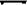 l . Administratorem Pani/Pana danych osobowych jest Zespół Szkolno-Przedszkolny nr 3 w ŁodziKontakt z Inspektorem Ochrony Danych jest pod adresem zsp3@inspektor-rodo.com.plPani/Pana dane osobowe przetwarzane będą w celu przeprowadzenia procesu rekrutacji na stanowisko specjalista ds. finansowychPani/Pana dane nie będą przekazywane innym podmiotom.Pani/Pana dane osobowe będą przechowywane przez czasu podany w ogłoszeniu                      o rekrutacji na wskazane stanowisko,Posiada Pani/Pan prawo dostępu do treści swoich danych oraz prawo ich sprostowania, usunięcia, ograniczenia przetwarzania, prawo do przenoszenia danych, prawo wniesienia sprzeciwu,Ma Pan/Pani prawo wniesienia skargi do Prezesa Urzędu Ochrony Danych Osobowych, gdy uzna Pani/Pan, iż przetwarzanie danych osobowych Pani/Pana dotyczących narusza przepisy RODO;Podanie przez Pana/Panią danych osobowych jest dobrowolne, ale konieczne dla celów związanych z przeprowadzeniem procesu rekrutacji,